 VILLAGE OF GIROUXVILLE				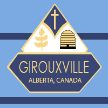    APPLICATION FOR AMENDMENT TO					        THE LAND USE BYLAW					Bylaw Amendment No.Date Accepted as CompleteBEFORE YOU STARTContact the Village of Girouxville Development Officer (780-323-4270) for a copy of the Land Use Bylaw #19-10.  You are encouraged to refer to the Land Use Bylaw as a guide to the Regulations that the Development Officer must enforce.  A copy is always available for your inspection at the Village office during business hours or viewed online at Girouxville.caRefer to Part 6 of the Land Use Bylaw to understand the process involved in amending the Land Use Bylaw.This application form requires you to provide certain information in order that the Development Officer can make an informed decision.  Failure to do so will result in processing delays.  If you required assistance with the application, see the Development Officer for help.This form must be completed in full by the registered owner of the property subject to this application or an authorized person acting on the owner’s behalf.Before you submit your application, ensure that the Development Officer has checked off item 10 of this form.Please print or type information wherever possible.Submit your completed application, together with an application fee of $25.00 to:Development OfficerVillage of GirouxvilleP.O. Box 276Girouxville, AlbertaT0H 1S0Telephone:  780-323-4270OWNERSHIP AND PROPERTY LOCATIONI hereby make application to amend the Land Use Bylaw #19-10.APPLICANT INFORMATIONITEM Name of LandownerOr			 Authorized Agent	(check one)Address and Telephone: If this application requests a rezoning, address of property proposed to be rezoned:Legal description of property to be rezoned: __________________________________________________________Landowner declaration:I hereby authorize this application for Bylaw amendment with the information as submitted herewith and which form part of this application.  Further I declare that the information provided in this application is, to the best of my knowledge, a true statement of the facts.I enclose $25.00 being the application fee.______________________________		Signature of Registered Landowner				DateAMENDMENT INFORMATIONIf the application requests a rezoning, what is theCurrent zoning _______________________________________________Proposed zoning ______________________________________________If the application requests a change to the text of the Land Use Bylaw, please itemize:_______________________________________________________________________________________________________________________________________________________________________________________Please state your reasons in support of this application for amendment (attach a separate sheet if necessary):______________________________________________________________________________________________________________________________________________________________________________________________________________________________________________________________________________________________________________________________________________________________________________In the space below (or attach a separate sheet), provide a scaled plan view of the property to be amended and land uses surrounding the subject property within a 30 metre (99 ft.) radius of the boundaries of the site.OTHER INFORMATION REQUIREDTO BE COMPLETED BY DEVELOPMENT OFFICER10.	Please attach copies of the following information to this application form is indicated below by the Development Officer: 	a copy of the certificates of title for the property affected	a copy of any caveats or restrictive covenants registered against the title by the 			Village of Girouxville		where the applicant is the agent for the registered owner, a letter verifying the 			agent’s authority to make the application as applied for in this formDECISION OF COUNCILThe application for amendment to the Land Use Bylaw being Bylaw Amendment # has been duly heard in public forum by the Council of the Village of Girouxville in accordance with the Municipal Government Act and has been Rejected,	-or- Approved as applied for,	-or- Approved, with changes as follows:___________________________________		_______________________Signature of Mayor							Date of Decision